КИМ 7 классИсторияКонтрольно-измерительные материалы по курсу «Всеобщая история. История Нового времени», 7 классПояснительная запискаКонтрольная работа позволяет оценить уровень подготовки учащихся 7 класса по предмету «Новая история» Проверяемое содержание соответствует тематическому планированию «Европа в конце XV-начале XVII веков»,«Страны Европы и Северной Америки в середине XVIIвека»Контрольно-измерительные материалы составлены с учётом требований Федерального государственного образовательного стандарта, Историко-культурного стандарта. Содержание контрольной работы соответствует учебнику А.Я. Юдовская, П.А. Баранов. Л.М. Ванюшкина, Всеобщая история. История Нового времени, 1500 – 1800. 7 класс.Система оценивания:Оценка «5» (отлично) выставляется при наличии знаний более чем на 90 % и выше, оценка «4» (хорошо) - при 75% и выше, оценка «3» (удовлетворительно)-50 % и выше, оценка «2» (неудовлетворительно) - при наличии знаний ниже 50%.I четверть.1 вариантПопулярное ручное огнестрельное оружиеБомбардаМушкетАркебузаМортираТип судна, благодаря которому стали возможны длительные путешествияГалераНефКаравеллаМортираОдной из главных черт абсолютизма было стремление Укрепить феодальную раздробленностьПередать власть выборным органам на местахПрисоединить окраинные территорииСохранить независимость старой феодальной знатиВ Англии в XVIIв. мануфактуры более всего были распространены в производствеФарфораСтеклаСукначаяМесто встречи и заключения сделок банкиров, торговцев,  негоциантов в XVI-XVIIвв.РезиденцияБанкБиржаЛавкаКто из ученых совершил переворот в науке, первым отказавшись от учения о неподвижности Земли?Джордано БруноГалилео ГалилейНиколай КоперникИсаак НьютонУстановите соответствие между терминами и их значением. По какому принципу образованы ряды?А) биржа, банк, мануфактураБ) ремесленный цех, мастерская ремесленника, крестьянское хозяйство                9. Какое из перечисленных событий связано с началом Реформации?1) иконоборческое движение в Нидерландах2) Варфоломеевская ночь 3) издание романа Даниеля Дефо4) издание 95 тезисов Мартина Лютера10.Запишите слово ,пропущенное в схемеМонархия Раннефеодальная                 сословно-представительная                    ?11.Основоположником философии Нового времени  (эмпиризма) считаетсяР. ДекартГ. ГалилейДж. БруноФ. Бэкон12. Укажите европейского монарха которому принадлежит высказывание : «Не понимаю, как мои предки могли допустить такое учреждение. Я должен мириться с тем, от чего не могу избавиться.»Яков I СтюартГенрих VIII ТюдорФранциск I ВалуаЛюдовик  XIV Бурбон2 вариантВпервые мушкет был применен В XV в. англичанамиВ XVI в. испанцамиВ XVII в. французамиВ XVIII в. швейцарцамиС именем Генриха Мореплавателя, принца Энрике, младшего сына португальского короля, связано(о)Колонизация МексикиОткрытие ближней АтлантикиИзобретение каравеллыОткрытие Тихого океанаКак назывались высшие судебные органы в провинциях Франции?Звездная палатаПарламентТайный советКортесыСредства, вкладываемые в производство для получения прибылиСокровищаДеньгиКапиталАкции О каком городе говорили в XVIв., что он «поглотил торговлю других городов» и стал «воротами Европы»?ПарижКельнАнтверпенЛондон Кто из великих ученых XVII в. считается основоположником философии Нового времени?Джон ЛоккРенэ ДекартУильям ГарвейГалилео Галилей Установите соответствие между терминами и их значением. По какому принципу образованы ряды?А) камзол, жилет, курткаБ) корсет, веер, сетка для волосГуманизм как учение характеризуетсяУбежденностью в ценности загробной жизни перед земнойОтказом от радостей и удовольствий мирской жизниСтремлением восстановить старые порядкиВерой в свободное развитие личности10.Укажите, какое положение из перечисленных ниже относится к учению М. Лютера1)отмена крепостного права   2)  подчинение церкви папе римскому  3) расширение землевладений церкви4) упразднение монашества11. В результате распространения Реформации в Швейцарии  1) укрепилась католическая церковь  2) упрочилась абсолютная монархия3) образовалась пресвитерианская церковь  ) ускорилось развитие капитализма12. Равноправие католиков и протестантов в Германии установил документ  под названием 12 статей  2) Аугсбургский религиозный мир    3) 95 тезисов против индульгенциий 4) акт о супрематииII четверть.                     Итоговая контрольная работа по курсу «История Нового времени»1 вариант1. Как назывался легкий парусник, изобретенный в XV в.:        1) фрегат;        2) галера;         3) каравелла;           4) линкор?2. Морской путь в Индию открыл       1) Б. Диаш;       2) Васко да Гама;         3) Ф. Магеллан;        4) Х. Колумб3. Какие континенты были известны цивилизованным народам мира на начало 1492 г.:1) Америка;    2) Европа;    3) Азия;      4) Африка;     5) Антарктида;       6) Австралия?4. Развернувшееся в XVI в. движение за обновление церкви называлось:1) церковным расколом        2) шестым крестовым походом        3) Реформацией       4) Контрреформацией5. О. Кромвель в годы Английской революции XVII в. был:1) руководителем армии парламента          2) предводителем движения за отделение Шотландии от Англии3) наместником короля в Ирландии           4) главой английского парламента6. Нидерландская революция проходила в:    1) 1556 - 1609 гг.;      2) 1566 – 1609 гг.;          3) 1576 - 1608 гг.       4) 1566 – 1608 гг.7. Выберите из списка участников Тридцатилетней войны, воевавших на стороне Габсбургов:а) Австрия; б) протестантские князья Германии; в) Дания; г) Швеция; д) католические князья Германии;е) Франция; ж) Испания; з) Голландия8. Гуманистами называли:1) жителей больших городов2) служителей католической церкви3) людей, придерживающихся светского взгляда на окружающий мир4) владельцев мануфактур9. Общую армию колоний во время Войны за независимость возглавил:1) Джон Адамс;           2) Томас Джефферсон;         3) Джордж Вашингтон        4) Б. Франклин.10. Какие из перечисленных ниже положений составляли условия Вестфальского мирного договора?а) Швеция получила обширные земли на Балтике и контрибуциюб) Франция присоединила к себе Южную Германиюв) по Вестфальскому миру была признана независимость Чехииг) закреплена победа германских князей над императором, что надолго сохранило в Германии политическую раздробленностьд) был закреплен принцип «чья земля, того и вера»е) разрешались захваты церковного имуществаУкажите верный ответ:      1) б, г, д        2) а, г, д         3) б, в, е           4) а, б, д11. Каких из перечисленных мыслителей можно отнести к французским просветителям XVIII в.?а) Джон Локк                  б) Вольтер                    в) Рене Декартг) Шарль Монтескье       д) Жан Жак Руссо      е) Фрэнсис БэконУкажите верный ответ:     1) а, б, г            2) в, д, е            3) а, в, г            4) б, г, д12. Какие из перечисленных ниже положений составляли взгляды французских просветителей?а) считали идеалом государственной власти конституционную монархию или республикуб) лучшей формой государственной власти считали абсолютную монархиюв) верили в силу и способность народа изменить существующий мирг) критиковали церковь и провозгласили культ разума, которым хотели заменить веру в Богад) считали церковь главной своей опорой, а религию — непременным атрибутом государствае) выдвинули лозунг «У подданных прав нет, есть одни обязанности»Укажите верный ответ:        1) а, в, е            2) б, г, д        3) а, в, г             4) в, д, е13. Для осуществления промышленного переворота в Англии требовались следующие условия:а) свободные люди, лишенные собственности                                 б) двухпартийная политическая системав) наличие свободных денег в руках богатых людей                       г) существование парламентад) рынок сбыта товаров                                                                       е) единая религияУкажите верный ответ:          1) а, г, е        2) б, в, д         3) а, в, д         4) в, д, е14. Какое из перечисленных ниже положений стало главным содержанием промышленной революции?1) замена ручного труда машинным трудом                          2) развитие мануфактур3) развитие фермерского хозяйства                                        4) использование водяных двигателей15. Какие из перечисленных положений явились причинами войны британских колоний в Северной Америке за независимость?а) британское правительство запретило колонистам переселяться на Запад за Аллеганские горыб) запрет на применение любого языка, кроме английскогов) запрет со стороны Англии на открытие в колониях мануфактур и на производство готовой продукцииг) запрет колониям принимать новых переселенцевд) отсутствие представительства жителей колоний в английском парламентее) запрещение местного самоуправленияУкажите верный ответ:        1) б, г, д            2) а, в, д        3) а, б, е            4) в, д, е16. Декларация независимости США провозгласила:а) создание независимого государства Соединенных Штатов Америкиб) отмену частной собственностив) принцип народного суверенитета (власть должна исходить от народа)г) принцип «чья страна — того и вера»д) принцип естественного равенства людейе) принцип «цель оправдывает средства»Укажите правильный ответ:           1) б, д, е           2) а, в, д           3) а, б, г         4) а, г, е17. Одной из главных черт философии просветителей было стремление:1) укрепить силу и влияние церкви2) упрочить власть первого и второго сословий во всех сферах общественной жизни государства3) избавить людей от предрассудков путем просвещения умов4) сохранить абсолютную монархию18. Какие из явлений в хозяйственной жизни Франции позволяют сделать вывод о развитии капиталистических отношений?а) в деревне появились крестьяне-арендаторы, связанные с рынкомб) увеличилось число крупных мануфактурв) уплата десятины католической церквиг) частым явлением стали «хлебные бунты»д) активно развивалась торговля, в том числе и международнаяе) отсутствие единой системы меры, веса, денегУкажите правильный ответ:     1)а, в, д       2) б, г, е           3) а, б, д         4) в, г, е19. Конституция 1791 г. утвердила во Франции:1) существование абсолютной монархии2) республику3) конституционную монархию4) военную диктатуру20. Какие из перечисленных ниже положений указывают на значение Великой французской революции?а) уничтожила старый порядок: разрушила абсолютизм и остатки феодальных отношений в деревнеб) в революции победило «новое дворянство»в) революция создала условия для развития капиталистического хозяйстваг) революция провозгласила принципы свободы и равенства, а Декларация прав человека и гражданина положила начало формированию правового государства и гражданского обществад) крестьяне землю не получилие) сословный строй не был отмененУкажите верный ответ:     1) б, г, д             2) а, в, г               3) г, д, е                 4) а, г, е21. Установите соответствие между военными и политическими деятелями британских колоний и Европы и их вкладом в дело создания независимого государства.1) Джордж Вашингтон       2) Томас Джефферсон        3) Бенджамин Франклин         4) Жан-Жак РуссоА) просветитель, чье учение оказало влияние на события в английских колонияхБ) первый дипломатический представитель США во ФранцииВ) главнокомандующий регулярной армии США и первый президентГ) автор Декларации независимости22. Какое событие явилось началом революции в Англии?1) начало правления Карла I Стюарта в 1625 г.2) подписание королем Карлом I Стюартом «Петиции о праве»3) созыв Долгого парламента в 1640 г.4) бегство короля из Лондона в 1642 г.II вариант1. Откуда в Европу были завезены следующие культуры: томаты, картофель, кукуруза?1) Китай            2) Америка          3) Индия         4) Африка2. В какую страну искали морской путь европейцы накануне Великих географических открытий:1) в Индию;      2) в Америку;        3) в Османскую империю;         4) в Московское государство?3. Из приведенного перечня стран выберите те, в которых победила Реформация:1) Англия;     2) Дания;       3) Польша;     4) Швеция;      5) Италия;     6) Южная Германия;    7) Швейцария.4. Форма правления, основанная на неограниченной власти монарха, называется:1) тиранией      2) олигархией         3) абсолютизмом          4) диктатурой5. Первое кругосветное путешествие организовал1) Ф. Магеллан;       2) Б. Диаш;        3) Васко да Гама;          4) А. Веспуччи6. С именем Мартина Лютера связано:1) начало Реформации в Германии2) изобретение книгопечатания3) основание ордена иезуитов4) начало Великих географических открытий7. Тридцатилетняя война проходила в:1) 1616-1646 гг.;            2) 1618-1648 гг.;           3) 1628-1658 гг.           4) 1618 – 1658 гг.8. Выберите из списка участников Тридцатилетней войны, входивших в антигабсбургскую коалицию:а) Австрия; б) протестантские князья Германии; в) Дания; г) Швеция; д) католические князья Германии; е) Франция; ж) Испания; з) Голландия.9. Автором Декларации независимости был:1) Джон Адамс;        2) Д. Вашингтон;        3) Т. Джефферсон           4) Авраам Линкольн10. Какие из перечисленных ниже положений являются признаками зарождения капитализма?а) развитие мануфактурб) крестовые походыв) увеличение числа наемных работниковг) натуральное хозяйствод) рост числа предпринимателей, владеющих капиталамие) в торговле используются деньгиУкажите верный ответ:       1) а, б, е        2) б, в, д         3) а, в, д         4) в, г, е11. Активными участниками движения просветителей были:а) Дени Дидроб) Людовик XVв) Вольфганг Амадей Моцартг) Джонатан Свифтд) Елизавета Тюдоре) Альбрехт ВалленштейнУкажите верный ответ:    1) а, д, е       2) а, в, г        3) в, г, д            4) г, д, е12. Какие из перечисленных ниже положений составляли содержание взглядов Жака Тюрго?а) полная свобода частного предпринимательстваб) ограничение свободы предпринимательствав) отмена цеховой системыг) свобода конкуренциид) защита твердых цен на хлебе) ограничение личных прав и свобод гражданУкажите верный ответ:       1) а, в, е            2) б, д, е          3)  а, г, д          4) а, в, г13. Просветителями называли:1) придворных «короля-солнце»2) сторонников общественного движения, боровшихся с феодальными пережитками3) служителей церкви, освящавших новые постройки4) ремесленников, изготавливавших свечи для жилищ14. Источниками средств, необходимых для строительства фабрик с применением машин, явились:а) земельные спекуляции внутри страныб) средства, полученные из королевской казныв) ограбление колонийг) работорговляд) введенный парламентом специальный налоге) пожертвования ремесленников и мастеровУкажите верный ответ:       1) а, в, д          2) б, д, е          3) а, в, г           4) в, д, е15. Кто был изобретателем паровой машины, нашедшей широкое применение в промышленности?1) Ричард Аркрайт        2) Нэд Лудд           3) Джеймс Уатт            4) Джон Уилкинсон16. Значение промышленного переворота для Англии заключалось в следующем:а) на смену мануфактуре пришла фабрика, ручной труд сменился машиннымб) увеличилось число наемных работников и предпринимателейв) увеличилось число крестьян-землевладельцевг) увеличилась работорговляд) произошел подъем производительности труда, и Англия стала самой развитой промышленной европейской странойе) уменьшилось городское населениеУкажите верный ответ:          1) б, г, е          2) а, б, д         3) а, в, д         4) б, в, е17. Какие из перечисленных ниже положений раскрывают историческое значение войны британских колоний за независимость?а) покончила с зависимостью колоний от английского короля и парламентаб) было уничтожено рабство негровв) было создано независимое государство с республиканской формой властиг) война уничтожила все препятствия в развитии промышленности и торговли, открыла свободу предпринимательской деятельности и конкуренциид) прекратился захват земель коренного населения — индейцеве) была запрещена католическая религияУкажите верный ответ:      1) а, в, г          2) б, г, д            3) а, б, е          4) б, в, е18. Какие из перечисленных ниже явлений позволяют сделать вывод о том, что во Франции во второй половине XVIII столетия в деревне еще сохранялись феодальные отношения?а) крестьяне не являлись собственниками землиб) к середине XVIII в. во французской деревне появились богатые крестьянев) земля принадлежала феодаламг) крестьяне были лично свободныд) крестьяне несли повинности в пользу сеньорае) увеличилось число крупных мануфактурУкажите правильный ответ:          1) а, в, д           2) б, в, г           3) а, д, е           4) б, д, е19. Какое из перечисленных ниже событий считается началом Великой французской революции?1) Генеральные штаты провозгласили себя Национальным собранием2) голодный поход бедноты на Версаль3) падение Бастилии4) Национальное собрание провозгласило себя Учредительным собранием20. Какие из перечисленных ниже положений явились причинами Великой французской революции?а) недовольство крестьян сеньориальными порядками в деревне, их стремление получить землюб) недовольство тем, что Франция была крупной морской и колониальной державойв) стремление лиц, принадлежащих к третьему сословию, получить политические праваг) недовольство широких слоев населения абсолютизмомд) недовольство работорговлей, которую вели богатые купцые) недовольство тем, что во время войны за независимость британских колоний в Северной Америке французское правительство объявило войну Англии и послало войска на помощь колонистамУкажите верный ответ:      1) б, г, е               2) а, в, г            3) в, г, д                 4) а, б, е21. Соотнесите имена путешественников и их открытия:1) Фернандо Магеллан             а) Открыл морской путь в Индию2) Васко да Гама                       б) Доказал, что X. Колумб открыл новый материк3) Христофор Колумб              в) Осуществил первое кругосветное путешествие4) Америго Веспуччи               г) Открыл Америку22. «Первая общеевропейская война» — это:1) испано-нидерландская война2) Северная война3) Тридцатилетняя война4) война за испанское наследствоКонтрольно-измерительные материалы. История России. 7 классПояснительная запискаВсе задания составлены с учетом требований образовательного стандарта ФГОС ООО и направлены на формирование у школьников универсальных учебных действий, отработку у обучающихся 7 класса навыков работы с историческими терминами и понятиями, умений работать по алгоритму, формирование логического мышления.      Задания для итоговой контрольной работы  составлены в соответствии с требованиями Государственного стандарта образования в области предмета «История России» с ориентацией на демонстрационные варианты экзамена в новой форме по истории за прошлые годы, опубликованные в открытой печати и помещённые в  сети Интернет. Задания итоговой контрольной работы охватывают темы курса, изученные обучающимися в 7 классе, а именно   история России в XVI-XVII вв.  В работу включены задания базового и повышенного уровня сложности.Проверяемые элементы содержания и требований к уровню подготовкиВариант 1. 31. Найдите соответствие букв и цифр2 - 4. Прочтите отрывок из сочинения современного историка и ответьте на вопросы. «Сосланный в Ферапонтов монастырь на Белоозеро в чине монаха, он на пять лет пережил своего «собинного друга» Алексея Михайловича. Все годы, проведенные в монастыре, он надеялся на возобновление былой дружбы царя, который по-человечески переживал разрыв и гонения на него, неоднократно испрашивал благословения для себя и своей семьи. В 1676 г. умер царь Алексей Михайлович, а в 1681 г. патриарху разрешили вернуться в Ново-Иерусалимский монастырь, но смерть помешала этому».2) О каком патриархе идет речь?3) Какое явление в церковной жизни России связано с именем этого патриарха?4) Назовите любые два преобразования данного патриарха.  5.Заполните пустые ячейки таблицы, используя приведённый ниже список пропущенных элементов: для каждого пропуска, обозначенного буквой, выберите и запишите в таблицу номер нужного элемента.Пропущенные элементы:  1) 1612 г. 2) первый Земский собор3) Иван III4) К.А.Минин5) 1551 г.6) 1581г. 7) Иван IV8) взятие Новгорода6-7. Рассмотрите карту и выполните задания6. Напишите имя русского правителя, к годам правления которого относятся события, указанные на схеме.7. Напишите название города, обозначенного на схеме цифрой 1.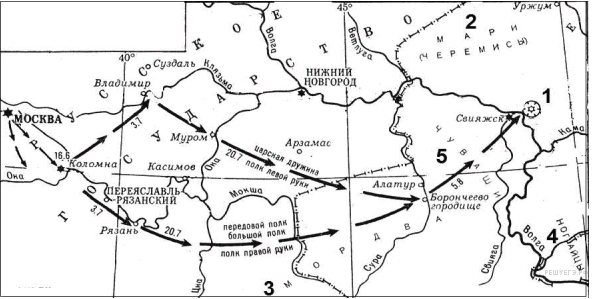 8-9. Рассмотрите изображение и выполните задания.8. Назовите исторических деятелей, которым установлен данный памятник. В каком городе он находится?9. Назовите историческое событие, в котором принимали участие эти люди.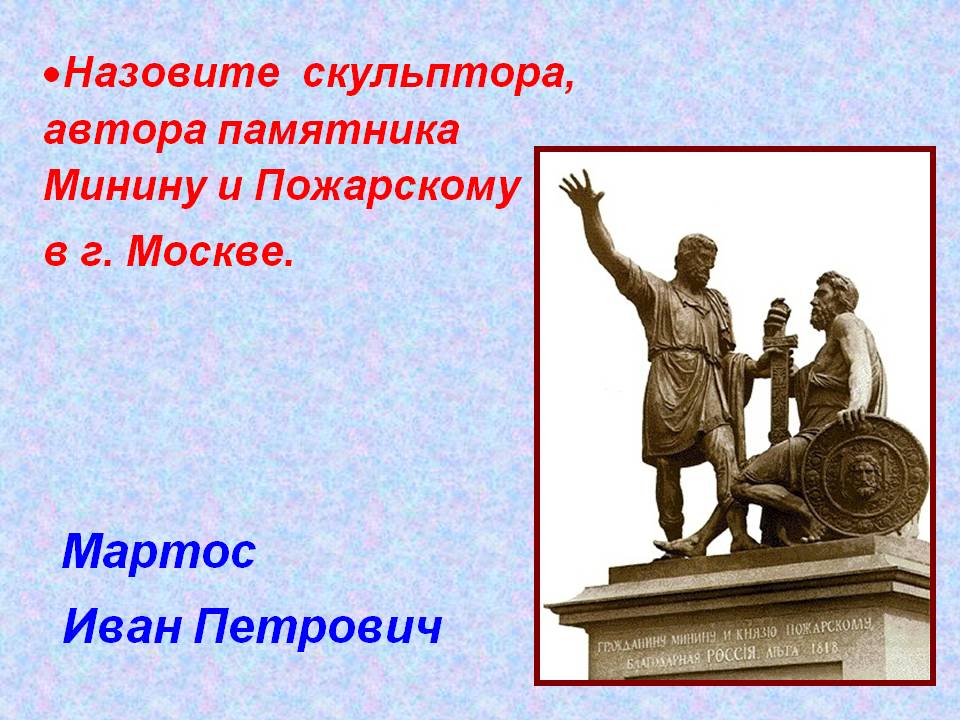 10. Укажите одну причину и одно последствие Ливонской войны.2 вариант1. Установите соответствие между понятием и определением:2-4. Прочтите отрывок из сочинения современного историка и ответьте на вопросы. «В декабре он уехал со всеми своими друзьями, слугами и казной в Александровскую слободу. Отсюда он отправил в Москву два письма: одно патриарху, с жалобами на заговоры и неверность вельмож, на сообщничество духовенства, которое, злоупотребляя правом печаловаться, препятствовало царю казнить виновных; в другом письме он успокаивал московских жителей, говоря, что они не подвергнутся его опале. Столица пришла в ужас.... Торжественная процессия отправилась в Александровскую слободу молить царя возвратится на царство. Он согласился царствовать, но только на известных условиях».2) О каком царе идет речь?3) Какое условие было выдвинуто царем?4) Назовите любые два последствия царствования данного монарха.5.Заполните пустые ячейки таблицы, используя приведённый ниже список пропущенных элементов: для каждого пропуска, обозначенного буквой, выберите и запишите в таблицу номер нужного элемента.Пропущенные элементы:1) 1612 г. 2) первый Земский собор3) «стояние на Угре»4) Д.М.Пожарский5) 1552 г.6) 1581г. 7) Иван IV8) взятие Новгорода6-7. Рассмотрите карту и выполните задания6. Напишите имя русского землепроходца, совершившего данный поход. 7. Напишите название реки, обозначенной на схеме цифрой 1.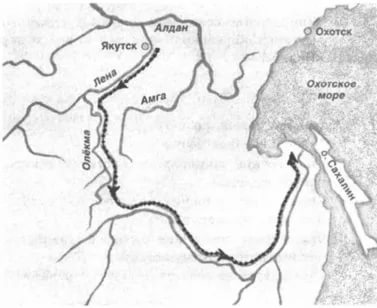 8-9. Рассмотрите изображение и выполните задания.8. Назовите данный собор. В каком городе он находится?9. Назовите историческое событие, в честь которого сооружен данный собор.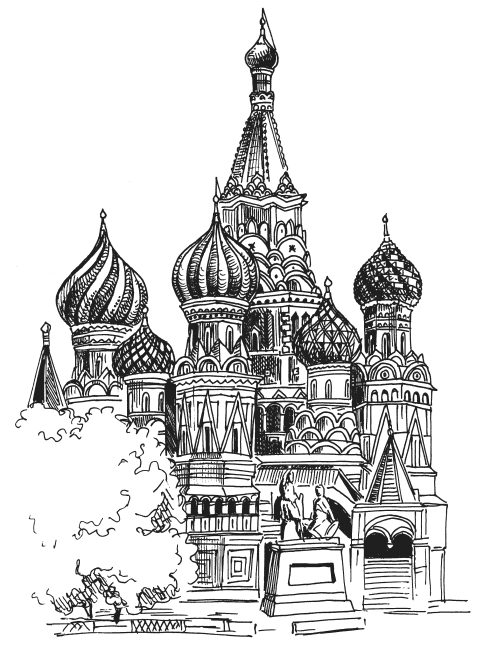 10. Укажите не менее двух  последствий  смерти царевича Дмитрия в Угличе.Контрольно-измерительные материалы. История России. 7 класс. IV четверть.Содержание, проверяемое контрольно-измерительными материалами: " Смута в России», «Россия в XVII веке», «Культурное пространство»Кто из перечисленных исторических деятелей получил прозвище Тушинский вор?
1) Лжедмитрий I; 2) Лжедмитрий II; 3) И.И. Болотников;   4) В.И. Шуйский.Установите соответствие между событиями и годами.
СОБЫТИЯ: A) убийство Фёдора Борисовича Годунова, Б) освобождение Москвы от польско-литовских интервентов, B) сражение русского войска с войском крымского хана Казы-Гирея на берегу Москвы-реки.
ГОДЫ: 1) 1591 г. 2) 1605 г. 3) 1610 г. 4) 1612 г.
Запишите цифры, соответствующие выбранным ответам.Прочитайте отрывок из сочинения историка и укажите имя, дважды пропущенное в тексте.
Много было обстоятельств, мешающих народу относиться доверчиво к новому правительству. Личность нового царя далеко не была так популярна, как личность _____________. Новый царь захватил престол, не дожидаясь Земского собора, а многие помнили, что ____________ ожидал этого собора шесть недель. Новый царь очень сбивчиво и темно говорил как о самозванстве, так и о свержении самозванца, про которого сам же прежде свидетельствовал, что это истинный царевич.
1) Василий, 3) Фёдор,   2) Борис,   4) Дмитрий.Установите соответствие между событиями (процессами, явлениями) и участниками этих событий (процессов, явлений).
СОБЫТИЯ (ПРОЦЕССЫ, ЯВЛЕНИЯ): A) деятельность Первого ополчения, Б) деятельность Второго ополчения, B) снятие осады Троице-Сергиева монастыря в начале 1610 г.
УЧАСТНИКИ: 1) М.Б. Шеин, 2) И.М. Заруцкий, 3) М.В. Скопин-Шуйский, 4) К.А. Минин
Запишите цифры, соответствующие выбранным ответам.Установите соответствие между событиями и годами.
СОБЫТИЯ: A) принятие Соборного уложения, Б) заключение Столбовского мирного договора, B) подписание Нерчинского договора с Китаем
ГОДЫ: 1) 1617 г. 2) 1649 г. 3) 1670 г. 4) 1689 г.Что из перечисленного было результатом народных волнений в Москве в 1662 г.?
1) введение подворной подати; 2) прекращение войны с Речью Посполитой; 3) введение бессрочного сыска крестьян; 4) прекращение чеканки медных денегНиже приведён перечень терминов. Все они, за исключением одного, непосредственно связаны с системой управления в России в XVII в. Укажите порядковый номер термина, выпадающего из данного ряда.
1) приказы 4) местничество 2) воеводы 5) Избранная рада 3) Боярская думаПрочитайте текст, в котором каждое предложение пронумеровано. Данный текст содержит две ошибки. Фрагменты текста, в которых, возможно, сделаны ошибки, подчёркнуты и выделены жирным шрифтом.
(1) Алексей Михайлович был третьим царём из дома Романовых. (2) В первые годы царствования Алексея Михайловича властью фактически распоряжался боярин Г.Г. Ромодановский («дядька», воспитатель царя). (3) В первое десятилетие царствования Алексея Михайловича в Москве произошёл Соляной бунт. (4) Во время бунта погибли приближённые царя Л.С. Плещеев и П.Т. Траханиотов. (5) Правительство вынуждено было пойти на уступки. (6) Во исполнение пожеланий дворянства и торговых людей в сентябре 1649 г. Земский собор утвердил свод законов — Соборное уложение.
Укажите номера предложений, в которых есть фрагменты, содержащие ошибки.Какое из перечисленных литературных произведений было создано в XVII в.?
1) Степенная книга
2) «Повесть о Шемякином суде»
3) «Сказание о князьях Владимирских»
4) «История о великом князе Московском»Ниже приведен перечень терминов. Все они, за исключением одного, связаны с развитием культуры России в первой половине XVII в. Найдите и запишите порядковый номер термина, выпадающего из данного ряда.
1) парсуна, 4) московское барокко, 2) житие, 5) печатная книга, 3) «дивное узорочье»вариант.За «чудом спасшегося царевича Дмитрия» выдавал себя:
1) Михаил Скопин-Шуйский, 2) Григорий Отрепьев, 3) Иван Болотников, 4) Иван Заруцкий.Установите соответствие между событиями и годами.
СОБЫТИЯ: A) объявление Речью Посполитой войны России; Б) создание Тушинского лагеря; B) начало царствования Василия Шуйского.
ГОДЫ: 1) 1606 г. 2) 1607 г. 3) 1608 г. 4) 1609 г.
Запишите цифры, соответствующие выбранным ответам.Прочитайте отрывок из сочинения историка и укажите исторического деятеля, имя которого пропущено в тексте.
Всю ночь стояла рать под знамёнами; всю ночь бодрствовал Годунов: ходил по рядам, укреплял дух воевод и воинов, советовал и принимал советы, требовал доверенности и находил её, великим умом заменяя недостаток в опытности ратной. Знали о близости неприятеля; слышали вдали шум, топот коней и на рассвете увидели густые толпы ханские. ________________ шёл осторожно, стал против села Коломенского и, с Поклонной горы обозрев места, велел своим царевичам ударить на войско Московское.
1) Аббас I Великий, 2) Лев Сапега, 3) Казы-Гирей, 4) Лжедмитрий II.Установите соответствие между событиями (процессами, явлениями) и участниками этих событий (процессов, явлений).
СОБЫТИЯ (ПРОЦЕССЫ, ЯВЛЕНИЯ): A) деятельность Первого ополчения, Б) оборона Смоленска от польско-литовских интервентов, B) подавление восстания под предводительством Хлопко.
УЧАСТНИКИ: 1) М.Б. Шеин, 2) И.Ф. Басманов, 3) М.В. Скопин-Шуйский, 4) П.П. Ляпунов.
Запишите цифры, соответствующие выбранным ответам.Что из перечисленного было одной из причин свержения Лжедмитрия I?
1) гонения на бояр Романовых со стороны царя
2) вторжение в Россию шведских войск
3) пренебрежение царём русскими традициями и обычаями
4) восстание под предводительством И.И. БолотниковаXVII в. называют бунташным. Укажите не менее двух причин народных выступлений в XVII в.Приведите не менее двух аргументов, подтверждающих точку зрения о губительном влиянии Смутного времени на экономику России.Прочитайте отрывок из сочинения историка и выполните задания.
Время ______________ было, можно сказать, временем процветания деятельности Земского собора, который чуть было не сделался постоянным учреждением. И неудивительно: реставрированная верховная власть не могла обойтись без содействия общества. Страну опустошали шведы и казаки, государственная казна была пуста, поступления в неё прекратились вследствие обеднения населения, а также и по причине общей распущенности. В людях была «шаткость и измена». Одному царю немыслимо было справиться со всеми задачами, которые выдвигала жизнь. Помимо всего новому государю нужна была и моральная поддержка общества, которая сообщала бы нужную силу его требованиям.
Смута внесла… в нашу государственную жизнь… большое подпорное колесо в виде Земского собора.
■ Укажите имя царя, пропущенное в данном отрывке. Укажите годы его правления.
■ Каковы, по мнению автора, причины столь частых созывов Земских соборов? Укажите две причины.
■ Как изменилась деятельность Земских соборов в дальнейшем? Почему произошло это изменение? Укажите одну причину.Сравните деятельность патриарха Филарета и патриарха Никона по линиям, указанным в таблице. На основании сравнения сделайте вывод.Какие причины заставляли русских людей в XVII в. осваивать Сибирь? Укажите не менее двух причин.ПроверяемоесодержаниеПроверяемые видыдеятельностиВеликие географические открытия и их последствияЗнание фактовВеликие географические открытия и их последствияЗнание фактовУтверждение абсолютизмаЗнание фактовЗарождение и развитие капиталистических отношений в Европе. Переход от аграрного общества к индустриальному.Знание фактовЗарождение и развитие капиталистических отношений в Европе. Переход от аграрного общества к индустриальному.Знание терминовЗнание фактовЭпоха просвещения в Европе.Знание именЗарождение и развитие капиталистических отношений в Европе. Переход от аграрного общества к индустриальному.Знание фактовОпределять логические связи между предметами и/или явлениямиЗарождение и развитие капиталистических отношений в Европе. Переход от аграрного общества к индустриальному.Знание фактовРеформация и Контрреформация. М.Лютер. Ж.Кальвин. И.Лойола.Знание фактовЗнание именИнтерпретировать текстПроводить ознакомительное, изучающее и поисковое чтениеОриентироваться в содержании текста и понимать его целостный смыслНаходить в тексте требуемую информациюРеформация и Контрреформация. М.Лютер. Ж.Кальвин. И.Лойола.Знание фактовИнтерпретировать текстПроводить ознакомительное, изучающее и поисковое чтениеОриентироваться в содержании текста и понимать его целостный смыслНаходить в тексте требуемую информациюРеформация и Контрреформация. М.Лютер. Ж.Кальвин. И.Лойола.Знание фактовОбъяснять явления, процессы, связи и отношенияВыявлять и называть причины события, возможные последствияЯсно, логично и точно излагать свою точку зренияФормулировать собственное мнение и позицию, аргументировать ееАдекватно использовать речевые средства для решения различных коммуникативных задачТерминыЗначениеА) фермерБ) откупщикВ) шевальеГ) гульден1) денежная единица Нидерландов2) дворянский титул во Франции3) крестьянин, использующий наемный труд и технику4) человек, бравший на откуп сбор какой-либо пошлины или налога5) налог, который сидит во Франции государство собирало с крестьянТерминыЗначениеА) поденщикБ) арендаторВ) джентриГ) буржуа1) крестьянин, получивший землю во временное пользование2) новые дворяне3) предприниматель капиталист4) сгон крестьян с их наделов и превращение этих земель в пастбища для овец5) бедняк, нанимавшийся в работу поденно (не на постоянную работу)Проверяемое содержаниеПроверяемые виды деятельностиУровень сложности заданияИстория России в XVI-XVII вв.Знание     основных     терминовБИстория России в XVI-XVII вв.Умение     проводить     поиск исторической   информации в текстовых источникахБИстория России в XVI-XVII вв.Умение     проводить     поиск исторической   информации в текстовых источникахБИстория России в XVI-XVII вв.Знание    основных    фактов, процессов, явленийПИстория России в XVI-XVII вв.Знание    основных    фактов, процессов,     явлений,     персоналийБИстория России в XVI-XVII вв.Умение работать с исторической картойБИстория России в XVI-XVII вв.Умение работать с исторической картойБИстория России в XVI-XVII вв.Умение работать со схемой (знание  фактов истории )        ПИстория России в XVI-XVII вв.Умение приводить аргументы для подтверждения точки зрения. (знание   фактов)ПА) свод1. Высшее сословно-представительное законосовещательное учреждение в России.Б) староста2. Собрание должностных или выборных лиц для рассмотрения и разрешения вопросов организации и управления.В) Земский собор3. Поручение, обращение, содержащее перечень требований и пожеланий.Г) Собор4. Выборное или назначаемое лицо для ведения дел небольшого общества, коллектива.Д) Наказ5. Собранные, сведенные в единое целое и расположенные в определенном порядке тексты, документы, законы.А-Б-В-Г-Д -ГодСобытиеУчастник события ______________ (А)Сбор Второго ополчения_______________ (Б)1478 г._______________ (В)_______________ (Г)______________ (Д)поход в СибирьЕрмак ТимофеевичА) Кризис1. Налог с народов Севера и СибириБ) Недоимка2. Форма зависимости крестьян: прикрепление их к земле и подчинение административной и судебной власти владельцаВ) Ясак3. Находящийся в бегах, спасающийся бегством; человек, самовольно, тайно бежавший из места жительстваГ) Крепостное право4. Не уплаченная в срок часть налога или других государственных, общественных сборовД) Беглый5. Перелом, переворот, решительная пора переходного состоянияА-Б-В-Г-Д -ГодСобытиеУчастник события ______________ (А)Сбор Второго ополчения_______________ (Б)1480 г._______________ (В)Иван III______________ (Г)Взятие Казани______________ (Д)Линии сравненияФиларетНиконПричина влияния патриарха на царя. В чём выражалось это влияние?Проведение реформ церкви, в чём они состояли (кратко). Судьба реформЧем окончилось патриаршество?